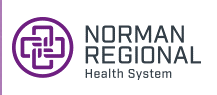 Letter of ComplianceInstitution Name:Student Name: The policy of NRHS and the Graduate Medical Education office is to provide an environment of learning. Graduate medical students from affiliated schools may participate in clerkships at clinical sites within Norman Regional Health System, which includes owned physician offices, ambulatory facilities, and the hospital. Prior to the student beginning their rotation, the GME office requires the institution provide a letter of good standing stating that they meet the following requirements: Dates IncludedFully executed Affiliation Agreement with student’s schoolProof of Medical Liability Insurance, Initial Here:Vaccinations or positive titer (MMR and Varicella) Flu Shot verification(Required between September 1st and May 1st) 2 TB tests(Both must be negative within one year, inclusive of rotation)Quantiferon Gold acceptable  Criminal Background Check(Within 12 months of rotation) Copy of BLS certificate(If applicable) Covid 19 vaccination(with listed manufacturer) or proof of declination in accordance with ADA or Title VII standardsSignature of Institution:                                                                                      Date:Student signature:                                                                                                Date: 